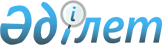 Об установлении квоты рабочих мест
					
			Утративший силу
			
			
		
					Постановление акимата Шардаринского района Южно-Казахстанской области от 28 сентября 2012 года № 458. Зарегистрировано Департаментом юстиции Южно-Казахстанской области 31 октября 2012 года № 2119. Утратило силу постановлением акимата Шардаринского района Южно-Казахстанской области от 29 апреля 2016 года № 206      Сноска. Утратило силу постановлением акимата Шардаринского района Южно-Казахстанской области от 29.04.2016 № 206.

      В соответствии с подпунктом 14-3 пункта 1 статьи 31 Закона Республики Казахстан от 23 января 2001 года "О местном государственном управлении и самоуправлении в Республике Казахстан", подпунктами 5-5) и 5-6) статьи 7 Закона Республики Казахстан от 23 января 2001 года "О занятости населения", акимат района ПОСТАНОВЛЯЕТ:

      1. Установить квоту рабочих мест для лиц, состоящих на учете службы пробации уголовно-исполнительной инспекции, а также для лиц, освобожденных их мест лишения свободы и для несовершеннолетних выпускников интернатных организаций в размере одного процента от общей численности рабочих мест.

      2. Контроль за исполнением настоящего постановления возложить на заместителя акима района Муталиева Б.

      3. Настоящее постановление вводится в действие со дня его первого официального опубликования.


					© 2012. РГП на ПХВ «Институт законодательства и правовой информации Республики Казахстан» Министерства юстиции Республики Казахстан
				
      Аким района

К.Айтуреев
